Средняя общеобразовательная школа р.п.Пинеровка Балашовского районаШкольное методическое объединение учителей естественно-математических дисциплин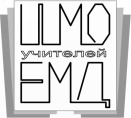 Анализ работы 
школьного методического объединения 
учителей естественно-математических дисциплинза 2021-2022 учебный годОбщие сведенияВ 2021-2022 учебном году в состав школьного методического объединения учителей естественно-математических дисциплин (ШМО ЕМД) входили 9 педагогов школы, преподающих математику, физику, химию, биологию, информатику, черчение,  астрономию, технологию. Приказом директора школы функции руководителя ШМО учителей естественно-математических дисциплин в 2021-2022 учебном году были возложены на В.В.Пичугина, учителя математики и информатики.Все учителя ШМО ЕМД имеют значительный стаж педагогической деятельности и богатый опыт работы; стабильно показывают хорошие результаты при использовании традиционных учебных программ и методик, адаптируют новые методики, разрабатывают и внедряют современные методические приёмы и подходы в преподавании своих предметов.В 2021-2022 учебном году учителя методического объединения в рамках методической темы «Роль и место современного учителя в цифровой образовательной среде» заявляли работу над разрешением личных и общих методических задач, определяли и наполняли содержанием индивидуальную методическую деятельность по персональным темам. Методическая тема объединения учителей ЕМД полностью согласуются со школьной темой «Метапредметные, общекультурные и цифровые компетенции – основа успешности школьников», над которой  работает весь педагогический коллектив, и отражает актуальные потребности педагогического сообщества в настоящее время. В 2021-2022  учебном году было запланировано 6 заседаний методического объединения. Даже особенности организации работы школы в период эпидемиологической опасности заболевания COVID-19 не внесли изменения в привычный формат проведения заседаний ШМО: все заседания проведены очно, хотя не отличались явкой (4-5 учителей). В 2021-2022 учебном году деятельность методического объединения в части  обсуждения вопросов, сотрудничества, принятия взвешенных решений носила формальный характер, профессиональные контакты учителей методического объединения рушатся.Вместе с тем, тематика выносимых на рассмотрение вопросов демонстрирует приоритеты в работе методического объединения: «Проект "500+": важен каждый ученик», «Специфика и особенности подготовки школьников к итоговой аттестации по естественно-математическим предметам», «Инструменты формирования функциональной грамотности школьников», «Внеурочная работа в предметных кабинетах» и др. Информация о деятельности школьного методического объединения учителей ЕМД, протоколы заседаний ШМО своевременно публиковались на странице школьного сайта http://schoolpiner.ucoz.ru/index/shmo_uchitelej_emd/0-16.Учебно-методическая работаНа 2021-2022 учебный год перед школьным методическим объединением были поставлены задачи:координировать и согласовывать учебно-методическую работу учителей ЕМД;совершенствовать методики преподавания, добиваясь повышения качества знаний по преподаваемым предметам;совершенствовать формы и способы внеурочной работы, направленные на вовлечение школьников в активную творческую деятельность.В августе 2021 года были своевременно в соответствии с положением разработаны и на первом заседании согласованы рабочие программы учителей по всем естественно-математическим предметам учебного плана, выработаны индивидуальные планы деятельности.Принятая на заседании методического объединения в августе 2021 года «Памятка учителю МО ЕМД» позволила персонально зафиксировать конкретные мероприятия и планируемые результаты на учебный год в индивидуальной методической работе. На финише учебного года ожидались персональные отчёты об итогах работы по индивидуальной методической теме с указанием конкретных результатов за последний год, оформленный конспект (сценарий) проведенного открытого урока и подготовленного внеурочного мероприятия по предмету, укомплектованный годовой электронный пакет дидактических материалов (карточек-заданий, раздаточного материала, сопроводительных презентаций) по предмету, разработку проведённого со школьниками учебного проекта. К сожалению, в полном объёме персональные отчёты подготовлены не были.На завершающем заседании методического объединения были подведены промежуточные итоги работы 2021-2022 учебного года по теме «Роль и место современного учителя в цифровой образовательной среде». Учителя методического объединения предполагали продолжить работу над индивидуальными методическими темами:«Технологии активных форм обучения» – Е.А.Акользина,«Цифровые методы обучения на уроках математики как средство профессионального самоопределения учащихся» – М.Ю.Афанасьева,«Место интернет-порталов в подготовке девятиклассников к ОГЭ по математике» – Е.Г.Галаева, «Особенности метода проектов на уроках технологии» – Л.С.Мешкова,«Специфика обучения физике с использованием цифровых лабораторий» – В.П.Милинчук, «Учебные ситуации как средство формирования универсальных учебных действий» – Г.В.Милинчук,«Цифровые образовательные сервисы и ресурсы» – В.В.Пичугин,«Проектная деятельность учащихся на уроках технологии» – Ю.В.Саяпин,«Методика подготовки учащихся к ОГЭ по химии» – Е.Г.Чиченкова.Индивидуальная методическая работа в 2021-2022 учебном году предполагала разработку и апробацию элементов методик и дидактики, в соответствии с личными задачами, поставленными на третий год реализации индивидуальных методических тем. Персональные отчеты учителей о проделанной работе на заседаниях ШМО не заслушивались.Решая задачу совершенствования методик преподавания, добиваясь повышения качества знаний по преподаваемым предметам, учителя методического объединения обособленно продолжали работу по недопущению неуспеваемости учащихся. По итогам 2021-2022 учебного года удалось достичь 100% успеваемости по естественно-математическим предметам на уровне  основного и среднего образования.В 2021-2022 учебном году значительных изменений в организации уроков потребовало обеспечение санитарных мер предотвращения распространения коронавируса COVID-19. Кабинетная система проведения уроков временно приостановлена, поэтому предметные учебные кабинеты использовались не эффективно, хотя внеурочная работа в предметных кабинетах в отчётном учебном году была организована заведующими кабинетами в соответствии с особым графиком. Свободный и быстрый доступ к образовательным ресурсам интернета ослабил работу учителей по накоплению личных методических и дидактических материалов предметных кабинетов. Учителя ШМО ЕМД в начале учебного года заявляли работу по формированию своего электронного банка методических и дидактических материалов по преподаваемому предмету, но подавляющее большинство учителей ШМО в конце учебного года предъявлять свои накопленные разработки не стали.Работа учителей методического объединения в 2021-2022 учебном году в направлении обеспечения требований ФГОС была сосредоточена на разработке и проведении уроков на основе современных методик, на создании и адаптации методических и дидактических материалов.В 2021-2022 учебном году во всех параллелях основной школы (5-9 классы) обучение велось в соответствии с требованиями ФГОС ООО, в 10-11 классах – обучение велось в соответствии с требованиями ФГОС СОО. Реализация требований ФГОС ООО и ФГОС СОО проходит в соответствии с нормативными документами, используется методическое и информационное сопровождение.Учебники, используемые учителями методического объединения в 5-11-х классах, соответствуют Федеральному перечню. Обеспеченность учебниками учащихся 5-11-х классов по естественно-математическим предметам полная.В 2021-2022 учебном году все учителя методического объединения привычно работали на портале Дневник.ру с электронным журналом. Сохранилась необходимость использовать дистанционные формы работы на порталах УчиРу, Skysmart, в WhatsApp-группах.Для выявления и развития талантливых детей осенью 2021 года вяло прошёл школьный этап предметной Всероссийской олимпиады школьников.В 2021-2022 учебном году все учителя принимали дистанционное участие в работе плановых заседаний предметных районных методических объединений.Результаты опытно-экспериментальной работы методического объединенияРеализуя деятельность по теме методического объединения «Роль и место современного учителя в цифровой образовательной среде», учителя с разной степенью интенсивности проводили работу по спектру направлений: учебная деятельность, методическая работа, внеурочная развивающая деятельность по предмету, неаудиторная работа, самообразование. Вместе с тем, педагогами ШМО уделяется недостаточное внимание опытно-экспериментальной работе. Отчасти оправдывает такую учительскую позицию отсутствие координирующего и  объединяющего общешкольного опытно-экспериментального направления в педагогической деятельности. Учителями школьного методического объединения за 2021-2022 учебный год не сделано, к сожалению, конкретных целесообразных персональных шагов в рамках опытно-экспериментальной работы: не возросла активность участия в очных и дистанционных конференциях и семинарах, мало публикаций по индивидуальным темам опытно-экспериментальной работы, нет самостоятельно оформленных выводов и рекомендаций, нет личных качественных практических разработок. Отсутствие ясного понимания школьными учителями целесообразности и сути опытно-экспериментальной работы является причиной отсутствия результатов опытно-экспериментальной работы школьного методического объединения в целом. Ведь при проведении опытно-экспериментальной работы необходимо комплексно учитывать разные условия и обеспечить продуктивность, что возможно при организованном централизованном управлении и контроле.Анализ уровня педагогического мастерства Специальной диагностики уровня педагогического мастерства учителей методического объединения в 2021-2022 учебном году предусмотрено не было. Вместе с тем, все учителя методического объединения свободно владеют содержанием учебных программ по своим предметам, владеют классическими и инновационными методиками обучения. Учителя методического объединения умеют моделировать систему деятельности, формирующую систему знаний по своему предмету, что говорит о достаточно высоком уровне развития профессиональных компетенций.Формы демонстрации педагогического мастерства разнообразны, но, к сожалению, в 2021-2022 учебном году не сложилась система открытых и показательных уроков в работе методического объединения. К тому же, у учителей методического объединения утрачивается потребность проводить анализ урока, выполнять психолого-педагогическую характеристику класса. Учителя Е.Г.Галаева, В.П.Милинчук, В.В.Пичугин являлись наставниками учителя-практиканта. В течение третьей учебной четверти проходил педагогическую практику С.Н.Колессников, студент четвертого курса БИ СГУ им.Н.Г.Чернышевского. Учителя методического объединения оказывали методическую помощь и поддержку С.Н.Колессникову в подготовке и проведении уроков математики, физики, информатики в 7 классе.Курсы повышения квалификации педагогов это неотъемлемая важная часть всего образовательного процесса. Очные и дистанционные курсы повышения должны преследовать цель повышения профессионального мастерства, как отдельно взятого учителя, так и всего педколлектива. Современная система повышения квалификации должна создавать условия для самореализации педагога, но с вынужденным переходом на дистанционные и заочные формы КПК эффективность курсовой подготовки снижается.В 2021-2022 учебном году предметные КПК на базе СОИРО в дистанционном формате прошли учителя методобъединения:Галаева Е.Г. «Современное математическое образование: организационные, содержательные и методические аспекты развития», 120 ч.;Пичугин В.В. «Современное математическое образование: организационные, содержательные и методические аспекты развития», 120 ч.Учителя методического объединения имеют личные вики-страницы на сайте Саратовской региональной образовательной ВикиВики:https://wiki.soiro.ru/index.php/Участник:Елена_Акользинаhttps://wiki.soiro.ru/index.php/Участник:Елена_Галаеваhttps://wiki.soiro.ru/index.php/Участник:Марина_Афанасьеваhttps://wiki.soiro.ru/index.php/Участник:Виктор_Милинчукhttps://wiki.soiro.ru/index.php/Участник:Людмила_Мешковаhttps://wiki.soiro.ru/index.php/Участник:Евгения_Чиченковаhttps://wiki.soiro.ru/index.php/Участник:Виталий_ПичугинСодержание личных интернет-страниц практически всех учителей остро нуждается в наполнении и срочном обновлении. К сожалению, весной 2022 года полноценная работа сайта https://wiki.soiro.ru/ приостановлена, что сделало невозможным правку вики-страниц.Аттестационные процедуры в 2021-2022 учебном году учителя ШМО не проходили.Конфликтных ситуаций с учащимися и родителями у учителей МО в течение учебного года не зафиксировано. Сбоев и срывов в учебно-воспитательной работе школы по вине учителей ШМО ЕМД не было.Заключение Беря во внимание проанализированные направления деятельности методического объединения и предъявленные результаты, работу школьного методического объединения учителей естественно-математических дисциплин в 2021-2022 учебном году можно считать удовлетворительной.Третий год работы над индивидуальными методическими темами и общей темой «Роль и место современного учителя в цифровой образовательной среде» и оформившиеся тенденции общего образования подтвердили актуальность и своевременность выбранного вектора деятельности школьного методического объединения учителей естественно-математических дисциплин. В предстоящем 2022-2023 учебном году целесообразно продолжить и активизировать работу в этом направлении каждого учителя и методического объединения в целом.Реализуя Федеральный проект «Цифровая образовательная среда», который направлен на создание и внедрение в образовательных организациях цифровой образовательной среды, а также обеспечение реализации цифровой трансформации системы образования, учителям методического объединения в 2022-2023 учебном году предстоит пройти курсы повышения квалификации. К тому же в рамках проекта ведется работа по оснащению школы современным оборудованием (ноутбуки, МФУ) и развитие цифровых сервисов и контента для образовательной деятельности, что требует от учителей соответствующей подготовки.Продолжая работу по теме «Роль и место современного учителя в цифровой образовательной среде», следует принять во внимание значимую проблему, суть которой в том, что субъекты образовательного процесса пока не используют все предоставленные им цифровые ресурсы и сервисы. Только когда каждый подберёт для себя из имеющихся цифровых средств наиболее привлекательное и эффективное, тогда можно будет сказать, что набирает обороты цифровизация образования. В связи с продвижением дистанционных форм обучения, с неизбежным погружением в цифровую образовательную среду радикальные изменения ожидают и методику преподавания, и систему проверки качества знаний. Современный учитель обязан научиться применять новые технологические инструменты и практически неограниченные информационные ресурсы. До сих пор является трудноразрешимой задача совершенствования форм и способов внеурочной работы по вовлечению школьников в активную творческую деятельность, в обновлении нуждаются методики и содержание предметной внеурочной деятельности.К тому же для повышения результативности деятельности школьного методического объединения учителей естественно-математических дисциплин требуется значительная коррекция и активизация работы по ряду направлений:повышение значимости и эффективности очных заседаний учителей методического объединения;обеспечение продуктивности индивидуальной деятельности по темам методической работы;персональное наполнение содержания опытно-экспериментальной деятельности;осмысление роли и места современного школьного учителя в цифровой образовательной среде.Минпросвещения России инициировало новый проект «Мониторинг формирования функциональной грамотности обучающихся» – формирования способности использовать все постоянно приобретаемые в течение жизни знания, умения и навыки для решения максимально широкого диапазона жизненных задач в различных сферах человеческой деятельности. Следует  при планировании включать в практику работы содержательных заданий формирования и проверки функциональной грамотности школьников на всех уровнях образования.В 2022-2023 учебном году приложить усилия к выполнению Приказа Минпросвещения России от 31.05.2021 №287 «Об утверждении федерального государственного образовательного стандарта основного общего образования» (зарегистрированого в Минюсте России 05.07.2021 №64101), на основании которого в 2022-2023 учебном году осуществляется переход обучения пятиклассников на новый ФГОС ООО. Анализ имеющихся в школе условий и ресурсного обеспечения реализации образовательных программ основного общего образования в соответствии с требованиями новых ФГОС ООО показывает своевременность и возможность постепенного перехода на новые ФГОС ООО.В 2022-2023 учебном году сосредоточить работу школьного методического объединения учителей естественно-математических дисциплин по теме «Роль и место современного учителя в цифровой образовательной среде».№ФИОПреподаваемые предметыПедагогический стаж (на 01.06.22)Категория, 
год присвоенияАкользина Е.А.Информатика 35 г.-Афанасьева М.Ю.Математика 33 г.I, 2019Галаева Е.Г.Математика 33 г.I, 2019Мешкова Л.С.Технология29 л.-Милинчук В.П.Физика, астрономия, технология28 л.I, 2019Милинчук Г.В.Биология38 л.-Пичугин В.В.Математика, информатика, 
черчение, технология37 л.В., 2019Саяпин Ю.В.Технология58 л.-Чиченкова Е.Г.Химия46 г.-